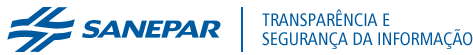 PATRIMÔNIOImobilizado 									                            Em Milhares de Reais* Taxa Média PonderadaPATRIMÔNIOIntangível Em Milhares de Reais* Taxa Média PonderadaPATRIMÔNIOAtivos de ContratosEm Milhares de ReaisPATRIMÔNIOBens Recebidos em DoaçãoEm Milhares de ReaisBens Recebidos em DoaçãoEm Milhares de ReaisBens Recebidos em DoaçãoEm Milhares de ReaisBens Recebidos em DoaçãoEm Milhares de ReaisBens Recebidos em DoaçãoEm Milhares de ReaisBens Recebidos em DoaçãoEm Milhares de ReaisPor Natureza20222021DescriçãoCustoAmortização AcumuladaValor LíquidoValor LíquidoTerrenos3.440-3.4403.384Poços2.319 (1.246) 1.0731.109Barragens142 (138) 44Construções Civis16.108 (3.823) 12.28512.701Benfeitorias179 (50) 129119Tubulações313.095 (50.619) 262.476236.064Ligações Prediais4.236 (2.327) 1.9091.708Instalações839 (312) 527576Hidrômetros41 (20) 2124Macromedidores47 (11) 3629Equipamentos11.685 (3.978) 7.7077.015Móveis e Utensílios726 (328) 398446Equipamentos de Informática71 (66) 516Programas de Informática2 (2) --Veículos69 (65) 44Direitos de Uso e Linhas de Transmissão4 (4) --Totais353.003(62.989)290.014263.199